 Sello del País/EncabezadoFecha:DestinatarioCargoCompañíaDirecciónCiudadEstimado [Destinatario]:A través de la presente le informo que [País] tiene la intención de realizar una evaluación basada en la Metodología para la Evaluación de los Sistemas de Contratación Pública (MAPS). [Incluya el contexto de contratación pública en el país, incluidos MAPS anteriores o evaluaciones similares. Además, incluya el valor estratégico o las principales razones para realizar una evaluación MAPS. Proporcione una indicación sobre los plazos para la evaluación, en caso de contar con dicha información].[País] solicita formalmente la participación de [Institución Líder/Secretaría] para iniciar y coordinar este ejercicio. [La Agencia Gubernamental Líder] actuará como la agencia gubernamental líder para esta actividad para el gobierno de [país]. [Punto de contacto oficial de la agencia gubernamental principal] actuará como punto de contacto oficial.Saludos cordiales,[Funcionario del Gobierno]**Esta solicitud deberá provenir de un funcionario del Gobierno autorizado para comprometer al Gobierno.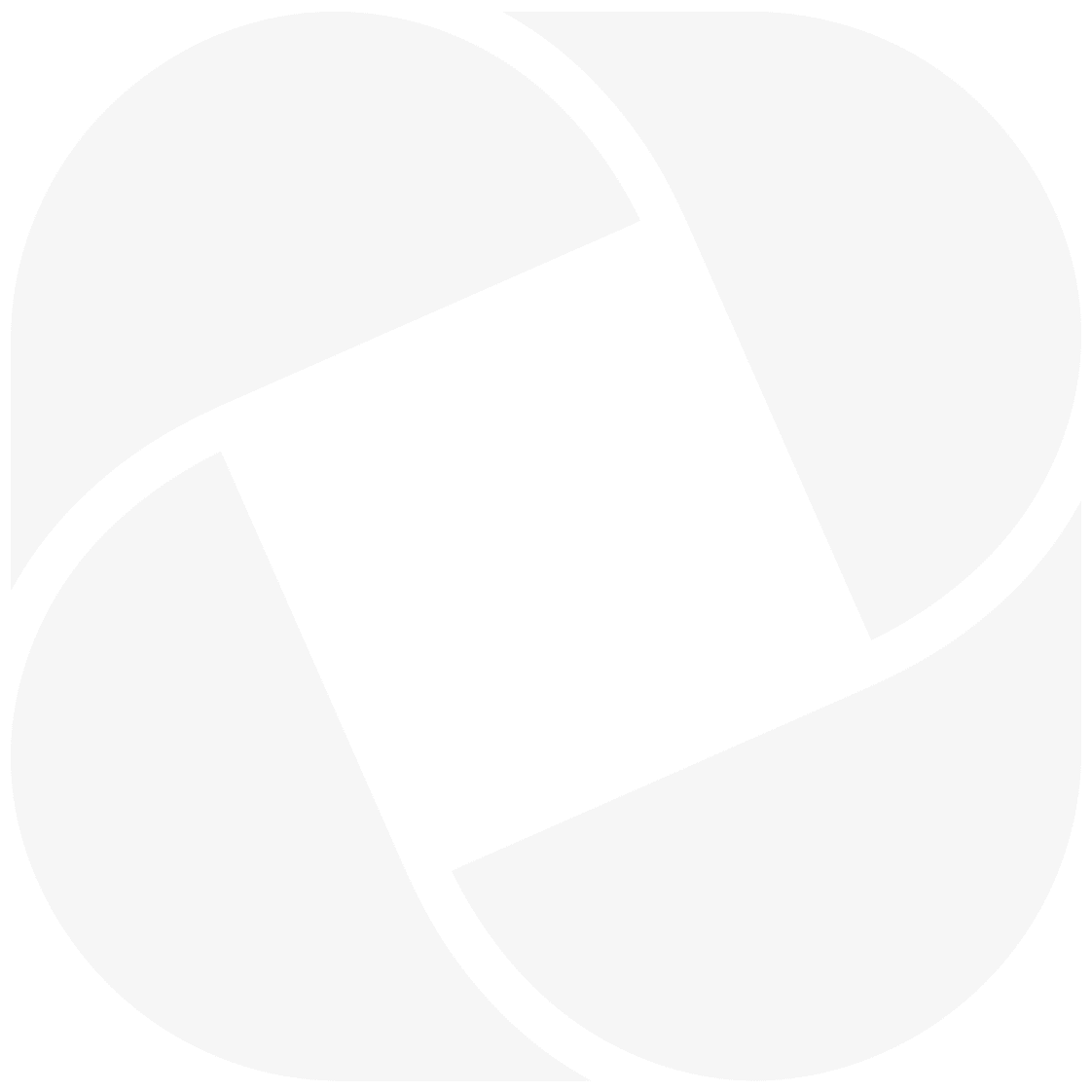 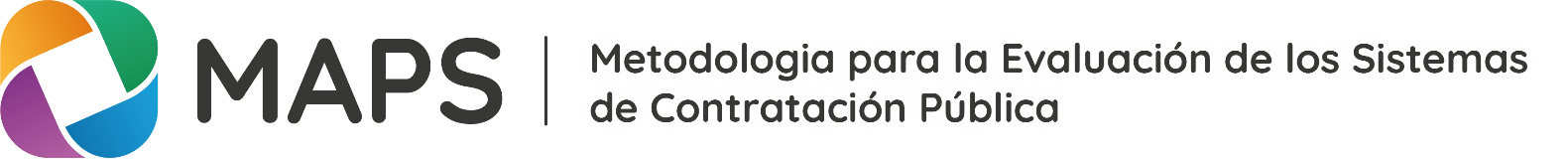 